 СТЕПНОВСКОЕ МУНИЦИПАЛЬНОЕ ОБРАЗОВАНИЕ СОВЕТСКОГО МУНИЦИПАЛЬНОГО РАЙОНА  САРАТОВСКОЙ ОБЛАСТИ 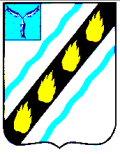 СОВЕТ ДЕПУТАТОВ (третьего созыва) РЕШЕНИЕ  от 23.10.2013 № 9  внесении изменений в решение Совета депутатовСтепновского  муниципального  образования Советского  муниципального  района  Саратовской области  от 24.12.2012 года № 288 Руководствуясь Федеральным законом от 6 октября 2003 года  № 131-ФЗ «Об общих принципах организации местного самоуправления в Российской Федерации»  Уставом Степновского муниципального образования Советского муниципального района Саратовской области, Совет депутатов РЕШИЛ:   Внести  в  решение  Совета  депутатов  Степновского    муниципального образования  Советского  муниципального  района  Саратовской  области  от 24.12.2012  №  288  «Об  утверждении    Положения  о  собраниях  и  конференциях граждан  (собраниях  делегатов)  в  Степновском  муниципальном  образовании Советского  муниципального  района  Саратовской  области»    (далее  Положение) следующие изменения: 1.1. В пункте 1.7. Положения слова «месячный срок» заменить словами «в течение 30 дней»; 1.2. В пункте 6.2. Положения слова «месяца» заменить словами «30 дней».  Настоящее решение вступает в силу по истечении 10 дней со дня его официального обнародования в установленном порядке. Глава  Степновского	 муниципального образования    С.В. Табаков 